To Whom It May Concern,I  am  writing  to  give  authorisation  to  the  Saudi  Arabian  Cultural  Bureau  in London      to       authenticate      my       attached       qualification       issued       by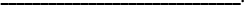 I hereby give my full consent to disclose all relevant documents requested by the Saudi Arabian Cultural Bureau.I appreciate your full cooperation.Yours Sincerely,Name: … … … … … … … … … … … … … … … … … … … … … … … … … … … … … … …..Signature: … … … … … … … … … … … … … … … … … … … … … … … … … … … … … ….Date: … … … … … … … … … … … … … … … … … … … … … … … … … … … … … … … ….